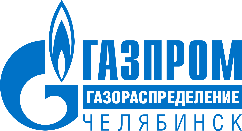 ПРЕСС-РЕЛИЗ22.08.2022г. Челябинск«Газпром газораспределение Челябинск» призывает тщательно выбирать компанию для обслуживания газового оборудования«Газпром газораспределение Челябинск» напоминает о необходимости тщательно выбирать компанию для обслуживания газового оборудования. Проводить техническое обслуживание газового оборудования на территории Российской Федерации имеют право только специализированные организации. Перечень газораспределительных организаций, которые занимаются обслуживанием газового оборудования в Челябинской области, доступен на сайте ГУ «Государственная жилищная инспекция Челябинской области». Сотрудники всех филиалов «Газпром газораспределение Челябинск» заранее предупреждают абонентов и управляющие компании о предстоящем проведении технического обслуживания. Также информация доступна в личном кабинете абонента на сайте gazcom74.ru или по указанным на портале телефонам.«Мы призываем потребителей быть внимательными и тщательно выбирать организацию, которая осуществляет обслуживание газового оборудования. Допускать до индивидуальных приборов учета газа и оборудования можно только специалистов организаций, сотрудники которых прошли аттестацию и имеют специальное удостоверение», — отметил генеральный директор АО «Газпром газораспределение Челябинск» Владимир Серадский.